Załącznik nr 10 do Regulaminu Rekrutacjiw Żłobku w PiaskachWYPRAWKA DO ŻŁOBKAUbranka do żłobkaObuwie do żłobka antypoślizgowe – na rzepy, wsuwane, bez sznurówekKomplet ubranek (majteczki, rajstopki, skarpety, bluzeczki, spodnie – (w podpisanym worku)Ubranka na spacer stosownie do pogodyKurtka, spodnie w zimie ocieplane – wodoodporne, rękawiczki jednopalcowe nieprzemakalne, szalik, czapka, sweter lub polarObuwie zimą ocieplane, na deszczowe dni najlepiej gumowce
(zwykłe również)W gorące słoneczne dni konieczne nakrycie głowyLeżakowanieSmoczek (jeżeli dziecko używa) w podpisanym pojemniczkuArtykuły higieniczneGrzebyk lub szczotka do włosów (podpisane, w kosmetyczce)Uwagi dotyczące ubierania dziecka do żłobka:Spodnie, spódniczki na gumkęNakrycie głowy (także w okresie letnim)Bluzki z odpowiednio luźnymi rękawami , aby dziecko mogło swobodnie
podciągnąć do mycia rąkButy wyjściowe (bezpieczne, nie klapki, łatwe do wkładania, zapinane na
rzep)Dodatkowo:Butelki, kubki niekapki (z miękkim lub twardym ustnikiem), z których dziecko pije mleko lub wodę mają być podpisane, łatwe w myciu i wyparzaniu (zostają na stałe w żłobku). Prosimy zwrócić uwagę, aby były przystosowane do mycia w zmywarce oraz posiadały oznaczenia: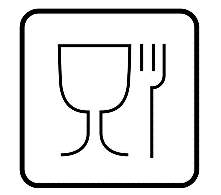 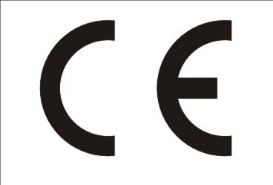 Mleko (jeżeli dziecko jeszcze pije) podpisujemy i opisujemy ilość podawania.Śliniaki gumowe Wszystkie ubranka dziecka powinny być oznakowane, gdyż dzieci często gubią części garderoby, a gdy kilkoro dzieci ma takie same, nie sposób ich rozpoznać.Gdy się skończą1 paczka na miesiącChusteczki higieniczne suche xChusteczki nawilżanexRękawiczki jednorazowe xPieluszki jednorazowexKremxPodkłady higienicznexRęczniki papierowexWoreczki na ubraniaxPłatki kosmetyczne dla dziecix